  Spellings – Focus: Soft ‘c’ before the letters e,i and yRemember: always write your spellings in lower case letters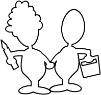 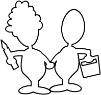 Words to learnWords to learnIn classMondayTuesdayWednesdayThursdaylook, say & coverwrite & check     write & check     write & check    write & check     write & check     look‘c‘before ‘i’ or ‘e’celebratelook‘c‘before ‘i’ or ‘e’recipelook‘c‘before ‘i’ or ‘e’circussay‘c‘before ‘i’ or ‘e’sentencesay‘c‘before ‘i’ or ‘e’medicinecover‘c’ before e or ycyclecover‘c’ before e or yfancycover‘c’ before e or ylacycover‘c’ before e or ywrite‘c’ before e or ywriteMy own wordswriteMy own wordswriteMy own wordswriteMy own words